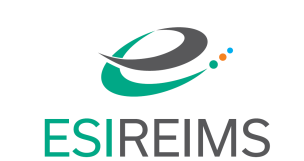 OFFRE DE STAGESpécialité packagingOFFRE DE STAGESpécialité packagingOFFRE DE STAGESpécialité packagingOFFRE DE STAGESpécialité packagingOFFRE DE STAGESpécialité packagingOFFRE DE STAGESpécialité packagingOFFRE DE STAGESpécialité packagingOFFRE DE STAGESpécialité packagingOFFRE DE STAGESpécialité packagingOffre à renvoyer à :esireims-stages@univ-reims.frEntreprise :Entreprise :Entreprise :Entreprise :Entreprise :Entreprise :Entreprise :Entreprise :Entreprise :Entreprise :Entreprise :Entreprise :Nom : ………………………………………………….Adresse : …………………………………………….…………………………………………………………….CP :………………    Ville :………………..Pays : …………………………………………….Contact : Mail :…………………………………….Tel : ………………………………………..Nom : ………………………………………………….Adresse : …………………………………………….…………………………………………………………….CP :………………    Ville :………………..Pays : …………………………………………….Contact : Mail :…………………………………….Tel : ………………………………………..Nom : ………………………………………………….Adresse : …………………………………………….…………………………………………………………….CP :………………    Ville :………………..Pays : …………………………………………….Contact : Mail :…………………………………….Tel : ………………………………………..Nom : ………………………………………………….Adresse : …………………………………………….…………………………………………………………….CP :………………    Ville :………………..Pays : …………………………………………….Contact : Mail :…………………………………….Tel : ………………………………………..Nom : ………………………………………………….Adresse : …………………………………………….…………………………………………………………….CP :………………    Ville :………………..Pays : …………………………………………….Contact : Mail :…………………………………….Tel : ………………………………………..Nom : ………………………………………………….Adresse : …………………………………………….…………………………………………………………….CP :………………    Ville :………………..Pays : …………………………………………….Contact : Mail :…………………………………….Tel : ………………………………………..Nom : ………………………………………………….Adresse : …………………………………………….…………………………………………………………….CP :………………    Ville :………………..Pays : …………………………………………….Contact : Mail :…………………………………….Tel : ………………………………………..Nom : ………………………………………………….Adresse : …………………………………………….…………………………………………………………….CP :………………    Ville :………………..Pays : …………………………………………….Contact : Mail :…………………………………….Tel : ………………………………………..Nom : ………………………………………………….Adresse : …………………………………………….…………………………………………………………….CP :………………    Ville :………………..Pays : …………………………………………….Contact : Mail :…………………………………….Tel : ………………………………………..Secteur d’activité : Secteur d’activité : Secteur d’activité : Nom : ………………………………………………….Adresse : …………………………………………….…………………………………………………………….CP :………………    Ville :………………..Pays : …………………………………………….Contact : Mail :…………………………………….Tel : ………………………………………..Nom : ………………………………………………….Adresse : …………………………………………….…………………………………………………………….CP :………………    Ville :………………..Pays : …………………………………………….Contact : Mail :…………………………………….Tel : ………………………………………..Nom : ………………………………………………….Adresse : …………………………………………….…………………………………………………………….CP :………………    Ville :………………..Pays : …………………………………………….Contact : Mail :…………………………………….Tel : ………………………………………..Nom : ………………………………………………….Adresse : …………………………………………….…………………………………………………………….CP :………………    Ville :………………..Pays : …………………………………………….Contact : Mail :…………………………………….Tel : ………………………………………..Nom : ………………………………………………….Adresse : …………………………………………….…………………………………………………………….CP :………………    Ville :………………..Pays : …………………………………………….Contact : Mail :…………………………………….Tel : ………………………………………..Nom : ………………………………………………….Adresse : …………………………………………….…………………………………………………………….CP :………………    Ville :………………..Pays : …………………………………………….Contact : Mail :…………………………………….Tel : ………………………………………..Nom : ………………………………………………….Adresse : …………………………………………….…………………………………………………………….CP :………………    Ville :………………..Pays : …………………………………………….Contact : Mail :…………………………………….Tel : ………………………………………..Nom : ………………………………………………….Adresse : …………………………………………….…………………………………………………………….CP :………………    Ville :………………..Pays : …………………………………………….Contact : Mail :…………………………………….Tel : ………………………………………..Nom : ………………………………………………….Adresse : …………………………………………….…………………………………………………………….CP :………………    Ville :………………..Pays : …………………………………………….Contact : Mail :…………………………………….Tel : ………………………………………..Fournisseur d’emballage / MatériauxFournisseur d’emballage / MatériauxNom : ………………………………………………….Adresse : …………………………………………….…………………………………………………………….CP :………………    Ville :………………..Pays : …………………………………………….Contact : Mail :…………………………………….Tel : ………………………………………..Nom : ………………………………………………….Adresse : …………………………………………….…………………………………………………………….CP :………………    Ville :………………..Pays : …………………………………………….Contact : Mail :…………………………………….Tel : ………………………………………..Nom : ………………………………………………….Adresse : …………………………………………….…………………………………………………………….CP :………………    Ville :………………..Pays : …………………………………………….Contact : Mail :…………………………………….Tel : ………………………………………..Nom : ………………………………………………….Adresse : …………………………………………….…………………………………………………………….CP :………………    Ville :………………..Pays : …………………………………………….Contact : Mail :…………………………………….Tel : ………………………………………..Nom : ………………………………………………….Adresse : …………………………………………….…………………………………………………………….CP :………………    Ville :………………..Pays : …………………………………………….Contact : Mail :…………………………………….Tel : ………………………………………..Nom : ………………………………………………….Adresse : …………………………………………….…………………………………………………………….CP :………………    Ville :………………..Pays : …………………………………………….Contact : Mail :…………………………………….Tel : ………………………………………..Nom : ………………………………………………….Adresse : …………………………………………….…………………………………………………………….CP :………………    Ville :………………..Pays : …………………………………………….Contact : Mail :…………………………………….Tel : ………………………………………..Nom : ………………………………………………….Adresse : …………………………………………….…………………………………………………………….CP :………………    Ville :………………..Pays : …………………………………………….Contact : Mail :…………………………………….Tel : ………………………………………..Nom : ………………………………………………….Adresse : …………………………………………….…………………………………………………………….CP :………………    Ville :………………..Pays : …………………………………………….Contact : Mail :…………………………………….Tel : ………………………………………..Agroalimentaire / Pet food / Vins et spiritueuxAgroalimentaire / Pet food / Vins et spiritueuxNom : ………………………………………………….Adresse : …………………………………………….…………………………………………………………….CP :………………    Ville :………………..Pays : …………………………………………….Contact : Mail :…………………………………….Tel : ………………………………………..Nom : ………………………………………………….Adresse : …………………………………………….…………………………………………………………….CP :………………    Ville :………………..Pays : …………………………………………….Contact : Mail :…………………………………….Tel : ………………………………………..Nom : ………………………………………………….Adresse : …………………………………………….…………………………………………………………….CP :………………    Ville :………………..Pays : …………………………………………….Contact : Mail :…………………………………….Tel : ………………………………………..Nom : ………………………………………………….Adresse : …………………………………………….…………………………………………………………….CP :………………    Ville :………………..Pays : …………………………………………….Contact : Mail :…………………………………….Tel : ………………………………………..Nom : ………………………………………………….Adresse : …………………………………………….…………………………………………………………….CP :………………    Ville :………………..Pays : …………………………………………….Contact : Mail :…………………………………….Tel : ………………………………………..Nom : ………………………………………………….Adresse : …………………………………………….…………………………………………………………….CP :………………    Ville :………………..Pays : …………………………………………….Contact : Mail :…………………………………….Tel : ………………………………………..Nom : ………………………………………………….Adresse : …………………………………………….…………………………………………………………….CP :………………    Ville :………………..Pays : …………………………………………….Contact : Mail :…………………………………….Tel : ………………………………………..Nom : ………………………………………………….Adresse : …………………………………………….…………………………………………………………….CP :………………    Ville :………………..Pays : …………………………………………….Contact : Mail :…………………………………….Tel : ………………………………………..Nom : ………………………………………………….Adresse : …………………………………………….…………………………………………………………….CP :………………    Ville :………………..Pays : …………………………………………….Contact : Mail :…………………………………….Tel : ………………………………………..Cosmétique / Pharmaceutique / Beauté / HygièneCosmétique / Pharmaceutique / Beauté / HygièneNom : ………………………………………………….Adresse : …………………………………………….…………………………………………………………….CP :………………    Ville :………………..Pays : …………………………………………….Contact : Mail :…………………………………….Tel : ………………………………………..Nom : ………………………………………………….Adresse : …………………………………………….…………………………………………………………….CP :………………    Ville :………………..Pays : …………………………………………….Contact : Mail :…………………………………….Tel : ………………………………………..Nom : ………………………………………………….Adresse : …………………………………………….…………………………………………………………….CP :………………    Ville :………………..Pays : …………………………………………….Contact : Mail :…………………………………….Tel : ………………………………………..Nom : ………………………………………………….Adresse : …………………………………………….…………………………………………………………….CP :………………    Ville :………………..Pays : …………………………………………….Contact : Mail :…………………………………….Tel : ………………………………………..Nom : ………………………………………………….Adresse : …………………………………………….…………………………………………………………….CP :………………    Ville :………………..Pays : …………………………………………….Contact : Mail :…………………………………….Tel : ………………………………………..Nom : ………………………………………………….Adresse : …………………………………………….…………………………………………………………….CP :………………    Ville :………………..Pays : …………………………………………….Contact : Mail :…………………………………….Tel : ………………………………………..Nom : ………………………………………………….Adresse : …………………………………………….…………………………………………………………….CP :………………    Ville :………………..Pays : …………………………………………….Contact : Mail :…………………………………….Tel : ………………………………………..Nom : ………………………………………………….Adresse : …………………………………………….…………………………………………………………….CP :………………    Ville :………………..Pays : …………………………………………….Contact : Mail :…………………………………….Tel : ………………………………………..Nom : ………………………………………………….Adresse : …………………………………………….…………………………………………………………….CP :………………    Ville :………………..Pays : …………………………………………….Contact : Mail :…………………………………….Tel : ………………………………………..Produits industriels / Bien de consommation autresProduits industriels / Bien de consommation autresNom : ………………………………………………….Adresse : …………………………………………….…………………………………………………………….CP :………………    Ville :………………..Pays : …………………………………………….Contact : Mail :…………………………………….Tel : ………………………………………..Nom : ………………………………………………….Adresse : …………………………………………….…………………………………………………………….CP :………………    Ville :………………..Pays : …………………………………………….Contact : Mail :…………………………………….Tel : ………………………………………..Nom : ………………………………………………….Adresse : …………………………………………….…………………………………………………………….CP :………………    Ville :………………..Pays : …………………………………………….Contact : Mail :…………………………………….Tel : ………………………………………..Nom : ………………………………………………….Adresse : …………………………………………….…………………………………………………………….CP :………………    Ville :………………..Pays : …………………………………………….Contact : Mail :…………………………………….Tel : ………………………………………..Nom : ………………………………………………….Adresse : …………………………………………….…………………………………………………………….CP :………………    Ville :………………..Pays : …………………………………………….Contact : Mail :…………………………………….Tel : ………………………………………..Nom : ………………………………………………….Adresse : …………………………………………….…………………………………………………………….CP :………………    Ville :………………..Pays : …………………………………………….Contact : Mail :…………………………………….Tel : ………………………………………..Nom : ………………………………………………….Adresse : …………………………………………….…………………………………………………………….CP :………………    Ville :………………..Pays : …………………………………………….Contact : Mail :…………………………………….Tel : ………………………………………..Nom : ………………………………………………….Adresse : …………………………………………….…………………………………………………………….CP :………………    Ville :………………..Pays : …………………………………………….Contact : Mail :…………………………………….Tel : ………………………………………..Nom : ………………………………………………….Adresse : …………………………………………….…………………………………………………………….CP :………………    Ville :………………..Pays : …………………………………………….Contact : Mail :…………………………………….Tel : ………………………………………..Distribution / Emballage industriel / Co-packing.Distribution / Emballage industriel / Co-packing.Nom : ………………………………………………….Adresse : …………………………………………….…………………………………………………………….CP :………………    Ville :………………..Pays : …………………………………………….Contact : Mail :…………………………………….Tel : ………………………………………..Nom : ………………………………………………….Adresse : …………………………………………….…………………………………………………………….CP :………………    Ville :………………..Pays : …………………………………………….Contact : Mail :…………………………………….Tel : ………………………………………..Nom : ………………………………………………….Adresse : …………………………………………….…………………………………………………………….CP :………………    Ville :………………..Pays : …………………………………………….Contact : Mail :…………………………………….Tel : ………………………………………..Nom : ………………………………………………….Adresse : …………………………………………….…………………………………………………………….CP :………………    Ville :………………..Pays : …………………………………………….Contact : Mail :…………………………………….Tel : ………………………………………..Nom : ………………………………………………….Adresse : …………………………………………….…………………………………………………………….CP :………………    Ville :………………..Pays : …………………………………………….Contact : Mail :…………………………………….Tel : ………………………………………..Nom : ………………………………………………….Adresse : …………………………………………….…………………………………………………………….CP :………………    Ville :………………..Pays : …………………………………………….Contact : Mail :…………………………………….Tel : ………………………………………..Nom : ………………………………………………….Adresse : …………………………………………….…………………………………………………………….CP :………………    Ville :………………..Pays : …………………………………………….Contact : Mail :…………………………………….Tel : ………………………………………..Nom : ………………………………………………….Adresse : …………………………………………….…………………………………………………………….CP :………………    Ville :………………..Pays : …………………………………………….Contact : Mail :…………………………………….Tel : ………………………………………..Nom : ………………………………………………….Adresse : …………………………………………….…………………………………………………………….CP :………………    Ville :………………..Pays : …………………………………………….Contact : Mail :…………………………………….Tel : ………………………………………..Sociétés de service (design, conseil, etc.)Sociétés de service (design, conseil, etc.)Nom : ………………………………………………….Adresse : …………………………………………….…………………………………………………………….CP :………………    Ville :………………..Pays : …………………………………………….Contact : Mail :…………………………………….Tel : ………………………………………..Nom : ………………………………………………….Adresse : …………………………………………….…………………………………………………………….CP :………………    Ville :………………..Pays : …………………………………………….Contact : Mail :…………………………………….Tel : ………………………………………..Nom : ………………………………………………….Adresse : …………………………………………….…………………………………………………………….CP :………………    Ville :………………..Pays : …………………………………………….Contact : Mail :…………………………………….Tel : ………………………………………..Nom : ………………………………………………….Adresse : …………………………………………….…………………………………………………………….CP :………………    Ville :………………..Pays : …………………………………………….Contact : Mail :…………………………………….Tel : ………………………………………..Nom : ………………………………………………….Adresse : …………………………………………….…………………………………………………………….CP :………………    Ville :………………..Pays : …………………………………………….Contact : Mail :…………………………………….Tel : ………………………………………..Nom : ………………………………………………….Adresse : …………………………………………….…………………………………………………………….CP :………………    Ville :………………..Pays : …………………………………………….Contact : Mail :…………………………………….Tel : ………………………………………..Nom : ………………………………………………….Adresse : …………………………………………….…………………………………………………………….CP :………………    Ville :………………..Pays : …………………………………………….Contact : Mail :…………………………………….Tel : ………………………………………..Nom : ………………………………………………….Adresse : …………………………………………….…………………………………………………………….CP :………………    Ville :………………..Pays : …………………………………………….Contact : Mail :…………………………………….Tel : ………………………………………..Nom : ………………………………………………….Adresse : …………………………………………….…………………………………………………………….CP :………………    Ville :………………..Pays : …………………………………………….Contact : Mail :…………………………………….Tel : ………………………………………..Autre : …………………………………………………Autre : …………………………………………………Période de stage :      Période de stage :      Période de stage :      Période de stage :      Période de stage :      Période de stage :      Période de stage :      Période de stage :      Période de stage :      Période de stage :      Période de stage :      Période de stage :      De     …………………………. 
à        ………………………….De     …………………………. 
à        ………………………….De     …………………………. 
à        ………………………….1A (Bac +3)1A (Bac +3)1A (Bac +3)Stage à l’international 
11 semaines minimum entre le 12/06/2023 et le 09/09/2023Stage à l’international 
11 semaines minimum entre le 12/06/2023 et le 09/09/2023Stage à l’international 
11 semaines minimum entre le 12/06/2023 et le 09/09/2023Stage à l’international 
11 semaines minimum entre le 12/06/2023 et le 09/09/2023Stage à l’international 
11 semaines minimum entre le 12/06/2023 et le 09/09/2023De     …………………………. 
à        ………………………….De     …………………………. 
à        ………………………….De     …………………………. 
à        ………………………….2A (Bac +4)2A (Bac +4)2A (Bac +4)17 semaines minimum entre le 26/06/2023 et le 04/11/202317 semaines minimum entre le 26/06/2023 et le 04/11/202317 semaines minimum entre le 26/06/2023 et le 04/11/202317 semaines minimum entre le 26/06/2023 et le 04/11/202317 semaines minimum entre le 26/06/2023 et le 04/11/2023Durée :   …………………………….Durée :   …………………………….Durée :   …………………………….3A (bac +5)3A (bac +5)3A (bac +5)16 semaines minimum entre le 03/04/2023 et le 16/09/2023
+ participation financière forfaitaire de 4000€/étudiant16 semaines minimum entre le 03/04/2023 et le 16/09/2023
+ participation financière forfaitaire de 4000€/étudiant16 semaines minimum entre le 03/04/2023 et le 16/09/2023
+ participation financière forfaitaire de 4000€/étudiant16 semaines minimum entre le 03/04/2023 et le 16/09/2023
+ participation financière forfaitaire de 4000€/étudiant16 semaines minimum entre le 03/04/2023 et le 16/09/2023
+ participation financière forfaitaire de 4000€/étudiant  Interruption éventuelle du … / …. / 2023   au ……/……./2023,         ………….. semaines  Interruption éventuelle du … / …. / 2023   au ……/……./2023,         ………….. semaines  Interruption éventuelle du … / …. / 2023   au ……/……./2023,         ………….. semaines  Interruption éventuelle du … / …. / 2023   au ……/……./2023,         ………….. semaines  Interruption éventuelle du … / …. / 2023   au ……/……./2023,         ………….. semaines  Interruption éventuelle du … / …. / 2023   au ……/……./2023,         ………….. semaines  Interruption éventuelle du … / …. / 2023   au ……/……./2023,         ………….. semaines  Interruption éventuelle du … / …. / 2023   au ……/……./2023,         ………….. semaines  Interruption éventuelle du … / …. / 2023   au ……/……./2023,         ………….. semaines  Interruption éventuelle du … / …. / 2023   au ……/……./2023,         ………….. semaines  Interruption éventuelle du … / …. / 2023   au ……/……./2023,         ………….. semaines  Interruption éventuelle du … / …. / 2023   au ……/……./2023,         ………….. semainesSujet de stage:Sujet de stage:Sujet de stage:Sujet de stage:Sujet de stage:Sujet de stage:Sujet de stage:Sujet de stage:Sujet de stage:Sujet de stage:Sujet de stage:Sujet de stage:Titre…………………………………………………………...……………………………………………………………Missions
…………………………………………………………...……………………………………………………………
…………………………………………………………...………………………………………………………………………………………………………………………...……………………………………………………………Titre…………………………………………………………...……………………………………………………………Missions
…………………………………………………………...……………………………………………………………
…………………………………………………………...………………………………………………………………………………………………………………………...……………………………………………………………Titre…………………………………………………………...……………………………………………………………Missions
…………………………………………………………...……………………………………………………………
…………………………………………………………...………………………………………………………………………………………………………………………...……………………………………………………………Titre…………………………………………………………...……………………………………………………………Missions
…………………………………………………………...……………………………………………………………
…………………………………………………………...………………………………………………………………………………………………………………………...……………………………………………………………Titre…………………………………………………………...……………………………………………………………Missions
…………………………………………………………...……………………………………………………………
…………………………………………………………...………………………………………………………………………………………………………………………...……………………………………………………………(Plusieurs choix possibles)(Plusieurs choix possibles)(Plusieurs choix possibles)(Plusieurs choix possibles)(Plusieurs choix possibles)(Plusieurs choix possibles)(Plusieurs choix possibles)Titre…………………………………………………………...……………………………………………………………Missions
…………………………………………………………...……………………………………………………………
…………………………………………………………...………………………………………………………………………………………………………………………...……………………………………………………………Titre…………………………………………………………...……………………………………………………………Missions
…………………………………………………………...……………………………………………………………
…………………………………………………………...………………………………………………………………………………………………………………………...……………………………………………………………Titre…………………………………………………………...……………………………………………………………Missions
…………………………………………………………...……………………………………………………………
…………………………………………………………...………………………………………………………………………………………………………………………...……………………………………………………………Titre…………………………………………………………...……………………………………………………………Missions
…………………………………………………………...……………………………………………………………
…………………………………………………………...………………………………………………………………………………………………………………………...……………………………………………………………Titre…………………………………………………………...……………………………………………………………Missions
…………………………………………………………...……………………………………………………………
…………………………………………………………...………………………………………………………………………………………………………………………...……………………………………………………………Développement packaging / optimisation emballage/ Suivi de projetDéveloppement packaging / optimisation emballage/ Suivi de projetDéveloppement packaging / optimisation emballage/ Suivi de projetDéveloppement packaging / optimisation emballage/ Suivi de projetDéveloppement packaging / optimisation emballage/ Suivi de projetDéveloppement packaging / optimisation emballage/ Suivi de projetTitre…………………………………………………………...……………………………………………………………Missions
…………………………………………………………...……………………………………………………………
…………………………………………………………...………………………………………………………………………………………………………………………...……………………………………………………………Titre…………………………………………………………...……………………………………………………………Missions
…………………………………………………………...……………………………………………………………
…………………………………………………………...………………………………………………………………………………………………………………………...……………………………………………………………Titre…………………………………………………………...……………………………………………………………Missions
…………………………………………………………...……………………………………………………………
…………………………………………………………...………………………………………………………………………………………………………………………...……………………………………………………………Titre…………………………………………………………...……………………………………………………………Missions
…………………………………………………………...……………………………………………………………
…………………………………………………………...………………………………………………………………………………………………………………………...……………………………………………………………Titre…………………………………………………………...……………………………………………………………Missions
…………………………………………………………...……………………………………………………………
…………………………………………………………...………………………………………………………………………………………………………………………...……………………………………………………………Eco- / Recyclo- conception / RSE / impact environnementalEco- / Recyclo- conception / RSE / impact environnementalEco- / Recyclo- conception / RSE / impact environnementalEco- / Recyclo- conception / RSE / impact environnementalEco- / Recyclo- conception / RSE / impact environnementalEco- / Recyclo- conception / RSE / impact environnementalTitre…………………………………………………………...……………………………………………………………Missions
…………………………………………………………...……………………………………………………………
…………………………………………………………...………………………………………………………………………………………………………………………...……………………………………………………………Titre…………………………………………………………...……………………………………………………………Missions
…………………………………………………………...……………………………………………………………
…………………………………………………………...………………………………………………………………………………………………………………………...……………………………………………………………Titre…………………………………………………………...……………………………………………………………Missions
…………………………………………………………...……………………………………………………………
…………………………………………………………...………………………………………………………………………………………………………………………...……………………………………………………………Titre…………………………………………………………...……………………………………………………………Missions
…………………………………………………………...……………………………………………………………
…………………………………………………………...………………………………………………………………………………………………………………………...……………………………………………………………Titre…………………………………………………………...……………………………………………………………Missions
…………………………………………………………...……………………………………………………………
…………………………………………………………...………………………………………………………………………………………………………………………...……………………………………………………………Industrialisation / Résolution de problème de productionIndustrialisation / Résolution de problème de productionIndustrialisation / Résolution de problème de productionIndustrialisation / Résolution de problème de productionIndustrialisation / Résolution de problème de productionIndustrialisation / Résolution de problème de productionTitre…………………………………………………………...……………………………………………………………Missions
…………………………………………………………...……………………………………………………………
…………………………………………………………...………………………………………………………………………………………………………………………...……………………………………………………………Titre…………………………………………………………...……………………………………………………………Missions
…………………………………………………………...……………………………………………………………
…………………………………………………………...………………………………………………………………………………………………………………………...……………………………………………………………Titre…………………………………………………………...……………………………………………………………Missions
…………………………………………………………...……………………………………………………………
…………………………………………………………...………………………………………………………………………………………………………………………...……………………………………………………………Titre…………………………………………………………...……………………………………………………………Missions
…………………………………………………………...……………………………………………………………
…………………………………………………………...………………………………………………………………………………………………………………………...……………………………………………………………Titre…………………………………………………………...……………………………………………………………Missions
…………………………………………………………...……………………………………………………………
…………………………………………………………...………………………………………………………………………………………………………………………...……………………………………………………………Tests sur emballages / HomologationTests sur emballages / HomologationTests sur emballages / HomologationTests sur emballages / HomologationTests sur emballages / HomologationTests sur emballages / HomologationTitre…………………………………………………………...……………………………………………………………Missions
…………………………………………………………...……………………………………………………………
…………………………………………………………...………………………………………………………………………………………………………………………...……………………………………………………………Titre…………………………………………………………...……………………………………………………………Missions
…………………………………………………………...……………………………………………………………
…………………………………………………………...………………………………………………………………………………………………………………………...……………………………………………………………Titre…………………………………………………………...……………………………………………………………Missions
…………………………………………………………...……………………………………………………………
…………………………………………………………...………………………………………………………………………………………………………………………...……………………………………………………………Titre…………………………………………………………...……………………………………………………………Missions
…………………………………………………………...……………………………………………………………
…………………………………………………………...………………………………………………………………………………………………………………………...……………………………………………………………Titre…………………………………………………………...……………………………………………………………Missions
…………………………………………………………...……………………………………………………………
…………………………………………………………...………………………………………………………………………………………………………………………...……………………………………………………………Achats / Etude concurrence / recherche fournisseurAchats / Etude concurrence / recherche fournisseurAchats / Etude concurrence / recherche fournisseurAchats / Etude concurrence / recherche fournisseurAchats / Etude concurrence / recherche fournisseurAchats / Etude concurrence / recherche fournisseurTitre…………………………………………………………...……………………………………………………………Missions
…………………………………………………………...……………………………………………………………
…………………………………………………………...………………………………………………………………………………………………………………………...……………………………………………………………Titre…………………………………………………………...……………………………………………………………Missions
…………………………………………………………...……………………………………………………………
…………………………………………………………...………………………………………………………………………………………………………………………...……………………………………………………………Titre…………………………………………………………...……………………………………………………………Missions
…………………………………………………………...……………………………………………………………
…………………………………………………………...………………………………………………………………………………………………………………………...……………………………………………………………Titre…………………………………………………………...……………………………………………………………Missions
…………………………………………………………...……………………………………………………………
…………………………………………………………...………………………………………………………………………………………………………………………...……………………………………………………………Titre…………………………………………………………...……………………………………………………………Missions
…………………………………………………………...……………………………………………………………
…………………………………………………………...………………………………………………………………………………………………………………………...……………………………………………………………Qualité / Réglementation / Bases de donnéesQualité / Réglementation / Bases de donnéesQualité / Réglementation / Bases de donnéesQualité / Réglementation / Bases de donnéesQualité / Réglementation / Bases de donnéesQualité / Réglementation / Bases de donnéesTitre…………………………………………………………...……………………………………………………………Missions
…………………………………………………………...……………………………………………………………
…………………………………………………………...………………………………………………………………………………………………………………………...……………………………………………………………Titre…………………………………………………………...……………………………………………………………Missions
…………………………………………………………...……………………………………………………………
…………………………………………………………...………………………………………………………………………………………………………………………...……………………………………………………………Titre…………………………………………………………...……………………………………………………………Missions
…………………………………………………………...……………………………………………………………
…………………………………………………………...………………………………………………………………………………………………………………………...……………………………………………………………Titre…………………………………………………………...……………………………………………………………Missions
…………………………………………………………...……………………………………………………………
…………………………………………………………...………………………………………………………………………………………………………………………...……………………………………………………………Titre…………………………………………………………...……………………………………………………………Missions
…………………………………………………………...……………………………………………………………
…………………………………………………………...………………………………………………………………………………………………………………………...……………………………………………………………Communication et évènementielCommunication et évènementielCommunication et évènementielCommunication et évènementielCommunication et évènementielCommunication et évènementielTitre…………………………………………………………...……………………………………………………………Missions
…………………………………………………………...……………………………………………………………
…………………………………………………………...………………………………………………………………………………………………………………………...……………………………………………………………Titre…………………………………………………………...……………………………………………………………Missions
…………………………………………………………...……………………………………………………………
…………………………………………………………...………………………………………………………………………………………………………………………...……………………………………………………………Titre…………………………………………………………...……………………………………………………………Missions
…………………………………………………………...……………………………………………………………
…………………………………………………………...………………………………………………………………………………………………………………………...……………………………………………………………Titre…………………………………………………………...……………………………………………………………Missions
…………………………………………………………...……………………………………………………………
…………………………………………………………...………………………………………………………………………………………………………………………...……………………………………………………………Titre…………………………………………………………...……………………………………………………………Missions
…………………………………………………………...……………………………………………………………
…………………………………………………………...………………………………………………………………………………………………………………………...……………………………………………………………Recherche (labo, université, etc.)Recherche (labo, université, etc.)Recherche (labo, université, etc.)Recherche (labo, université, etc.)Recherche (labo, université, etc.)Recherche (labo, université, etc.)Titre…………………………………………………………...……………………………………………………………Missions
…………………………………………………………...……………………………………………………………
…………………………………………………………...………………………………………………………………………………………………………………………...……………………………………………………………Titre…………………………………………………………...……………………………………………………………Missions
…………………………………………………………...……………………………………………………………
…………………………………………………………...………………………………………………………………………………………………………………………...……………………………………………………………Titre…………………………………………………………...……………………………………………………………Missions
…………………………………………………………...……………………………………………………………
…………………………………………………………...………………………………………………………………………………………………………………………...……………………………………………………………Titre…………………………………………………………...……………………………………………………………Missions
…………………………………………………………...……………………………………………………………
…………………………………………………………...………………………………………………………………………………………………………………………...……………………………………………………………Titre…………………………………………………………...……………………………………………………………Missions
…………………………………………………………...……………………………………………………………
…………………………………………………………...………………………………………………………………………………………………………………………...……………………………………………………………Autres :……………………………………………………………..Autres :……………………………………………………………..Autres :……………………………………………………………..Autres :……………………………………………………………..Autres :……………………………………………………………..Autres :……………………………………………………………..Conditions de travail :Conditions de travail :Conditions de travail :Conditions de travail :Conditions de travail :Conditions de travail :Conditions de travail :Conditions de travail :Conditions de travail :Conditions de travail :Conditions de travail :Conditions de travail :Nombre d’heures hebdomadaires de travail :  ………………………………….Nombre d’heures hebdomadaires de travail :  ………………………………….Nombre d’heures hebdomadaires de travail :  ………………………………….Nombre d’heures hebdomadaires de travail :  ………………………………….Nombre d’heures hebdomadaires de travail :  ………………………………….Nombre d’heures hebdomadaires de travail :  ………………………………….Nombre d’heures hebdomadaires de travail :  ………………………………….Nombre d’heures hebdomadaires de travail :  ………………………………….Nombre d’heures hebdomadaires de travail :  ………………………………….Nombre d’heures hebdomadaires de travail :  ………………………………….Nombre d’heures hebdomadaires de travail :  ………………………………….Nombre d’heures hebdomadaires de travail :  ………………………………….Gratification mensuelle :………………………………………………...
Gratification obligatoire en France de 4€05/h soit 15% du plafond de la sécurité sociale.
Informations sur www.service-public.fr/professionnels-entreprises/vosdroits/F32131Gratification mensuelle :………………………………………………...
Gratification obligatoire en France de 4€05/h soit 15% du plafond de la sécurité sociale.
Informations sur www.service-public.fr/professionnels-entreprises/vosdroits/F32131Gratification mensuelle :………………………………………………...
Gratification obligatoire en France de 4€05/h soit 15% du plafond de la sécurité sociale.
Informations sur www.service-public.fr/professionnels-entreprises/vosdroits/F32131Gratification mensuelle :………………………………………………...
Gratification obligatoire en France de 4€05/h soit 15% du plafond de la sécurité sociale.
Informations sur www.service-public.fr/professionnels-entreprises/vosdroits/F32131Gratification mensuelle :………………………………………………...
Gratification obligatoire en France de 4€05/h soit 15% du plafond de la sécurité sociale.
Informations sur www.service-public.fr/professionnels-entreprises/vosdroits/F32131Gratification mensuelle :………………………………………………...
Gratification obligatoire en France de 4€05/h soit 15% du plafond de la sécurité sociale.
Informations sur www.service-public.fr/professionnels-entreprises/vosdroits/F32131Gratification mensuelle :………………………………………………...
Gratification obligatoire en France de 4€05/h soit 15% du plafond de la sécurité sociale.
Informations sur www.service-public.fr/professionnels-entreprises/vosdroits/F32131Gratification mensuelle :………………………………………………...
Gratification obligatoire en France de 4€05/h soit 15% du plafond de la sécurité sociale.
Informations sur www.service-public.fr/professionnels-entreprises/vosdroits/F32131Gratification mensuelle :………………………………………………...
Gratification obligatoire en France de 4€05/h soit 15% du plafond de la sécurité sociale.
Informations sur www.service-public.fr/professionnels-entreprises/vosdroits/F32131Gratification mensuelle :………………………………………………...
Gratification obligatoire en France de 4€05/h soit 15% du plafond de la sécurité sociale.
Informations sur www.service-public.fr/professionnels-entreprises/vosdroits/F32131Gratification mensuelle :………………………………………………...
Gratification obligatoire en France de 4€05/h soit 15% du plafond de la sécurité sociale.
Informations sur www.service-public.fr/professionnels-entreprises/vosdroits/F32131Gratification mensuelle :………………………………………………...
Gratification obligatoire en France de 4€05/h soit 15% du plafond de la sécurité sociale.
Informations sur www.service-public.fr/professionnels-entreprises/vosdroits/F32131Travail de nuitTravail de nuitTravail de nuitTravail de nuitTravail de nuitTravail de nuitTravail de nuitTravail de nuitTravail de nuitTravail de nuitTravail de nuitDéplacements (véhicule :………………………, aire de mobilité :………………………..)Déplacements (véhicule :………………………, aire de mobilité :………………………..)Déplacements (véhicule :………………………, aire de mobilité :………………………..)Déplacements (véhicule :………………………, aire de mobilité :………………………..)Déplacements (véhicule :………………………, aire de mobilité :………………………..)Déplacements (véhicule :………………………, aire de mobilité :………………………..)Déplacements (véhicule :………………………, aire de mobilité :………………………..)Déplacements (véhicule :………………………, aire de mobilité :………………………..)Déplacements (véhicule :………………………, aire de mobilité :………………………..)Déplacements (véhicule :………………………, aire de mobilité :………………………..)Déplacements (véhicule :………………………, aire de mobilité :………………………..)Travail hors jours ouvrésTravail hors jours ouvrésTravail hors jours ouvrésTravail hors jours ouvrésTravail hors jours ouvrésTravail hors jours ouvrésTravail hors jours ouvrésTravail hors jours ouvrésTravail hors jours ouvrésTravail hors jours ouvrésTravail hors jours ouvrésTickets restaurantTickets restaurantTickets restaurantTickets restaurantTickets restaurantTickets restaurantTickets restaurantTickets restaurantTickets restaurantTickets restaurantTickets restaurantAide au logementAide au logementAide au logementAide au logementAide au logementAide au logementAide au logementAide au logementAide au logementAide au logementAide au logementRemboursement des titres de transportRemboursement des titres de transportRemboursement des titres de transportRemboursement des titres de transportRemboursement des titres de transportRemboursement des titres de transportRemboursement des titres de transportRemboursement des titres de transportRemboursement des titres de transportRemboursement des titres de transportRemboursement des titres de transportAutre :……………………………………………………Autre :……………………………………………………Autre :……………………………………………………Autre :……………………………………………………Autre :……………………………………………………Autre :……………………………………………………Autre :……………………………………………………Autre :……………………………………………………Autre :……………………………………………………Autre :……………………………………………………Autre :……………………………………………………ESIREIMSService Stages et Projets de fin d’études3 esplanade Roland Garros
51100 ReimsESIREIMSService Stages et Projets de fin d’études3 esplanade Roland Garros
51100 ReimsESIREIMSService Stages et Projets de fin d’études3 esplanade Roland Garros
51100 ReimsESIREIMSService Stages et Projets de fin d’études3 esplanade Roland Garros
51100 ReimsESIREIMSService Stages et Projets de fin d’études3 esplanade Roland Garros
51100 ReimsESIREIMSService Stages et Projets de fin d’études3 esplanade Roland Garros
51100 ReimsESIREIMSService Stages et Projets de fin d’études3 esplanade Roland Garros
51100 ReimsESIREIMSService Stages et Projets de fin d’études3 esplanade Roland Garros
51100 ReimsResp. :Mme Abir BOUJELBEN – abir.boujelben@univ-reims.fr Adm :  esireims-stages@univ-reims.frResp. :Mme Abir BOUJELBEN – abir.boujelben@univ-reims.fr Adm :  esireims-stages@univ-reims.frResp. :Mme Abir BOUJELBEN – abir.boujelben@univ-reims.fr Adm :  esireims-stages@univ-reims.frResp. :Mme Abir BOUJELBEN – abir.boujelben@univ-reims.fr Adm :  esireims-stages@univ-reims.fr